Öğr. Gör. Abdulkadir BASIK                                                                                       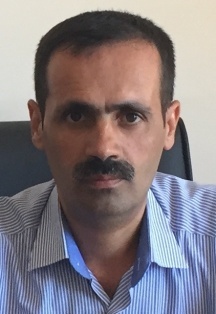 Harran Üniversitesi Viranşehir Meslek Yüksekokulu                                                                                                                                                        Viranşehir/ŞANLIURFA                                                                                                                          E-posta:kadir275@harran.edu.tr / kadir275@hotmail.com                                                              Oda Telefonu: 0414 318 30 00/3242                                                                                                                      Doğum Tarihi: 14.02.1967Doğum Yeri:Viranşehir / ŞANLIURFAMedeni Hali: EvliYabancı Dili: FransızcaAskerlik Terhis Tarihi:21/03/1998Eğitim Durumu (Kurum ve Yıl):Lise:    Viranşehir Lisesi (Viranşehir)  1983-1986Lisans:Yıldız Teknik Üniversitesi Kocaeli Mühendislik Fakültesi Elektronik ve Haberleşme Mühendisliği /1987-1993Uzmanlık Alanları:Doğru Akım Devreleri ve Alternatif Akım Devreleriİş Tecrübeleri ve Yılları:1-Harran Üniversitesi Viranşehir MYO (Şanlıurfa) /Elektronik Teknolojisi Programı / Öğretim Görevlisi/ 1994- Halen devam ediyorİdari Görev:Harran Üniversitesi Viranşehir M.Y.O. / Müdür Yardımcısı / 2001-2018Verdiği Dersler:Meslek Yüksekokulunda Verilen Dersler:Doğru Akım devre Analizi, Alternatif Akım Devre Analizi, Matematik-1 , Matematik-2 Sistem Analizi ve Tasarımı-1, Sistem Analizi ve Tasarımı-2, Sayısıal Elektronik, Elektronik-2, Enstrümantasyon (Sensörler ve Dönüştürücüler), , Güç Elektroniği, Arıza Analizi